Θέμα:  «Πρόσκληση σε  Επιμορφωτικό τηλε-Σεμινάριο στις 14-4-21»            Αγαπητές συναδέλφισσες, αγαπητοί συνάδελφοι   Το ΠΕ.Κ.Ε.Σ Θεσσαλίας δια των Συντονιστριών Εκπαιδευτικού Έργου Προσχολικής στο πλαίσιο των επιμορφωτικών δράσεων και της δημιουργίας πολλαπλών ευκαιριών επαγγελματικής ανάπτυξης, σας προσκαλούν στο επιμορφωτικό τηλε-Σεμινάριο με θέμα: «Σεξουαλική αγωγή στο Νηπιαγωγείο»Προσκεκλημένη εισηγήτρια θα είναι η Μαργαρίτα Γερούκη PhD, πρώην Σχολική Σύμβουλος, Μεταδιδακτορική Ερευνήτρια για θέματα σεξουαλικότητας και φύλου στο Πανεπιστήμιο Jyväskylä, Φινλανδίας. Η σεξουαλική διαπαιδαγώγηση είναι κατοχυρωμένο δικαίωμα των παιδιών και αποτελεί αναγκαίο μέτρο πρόληψης και προστασίας των παιδιών από τη σεξουαλική κακοποίηση και εκμετάλλευση. Η ανάπτυξη προγραμμάτων σεξουαλικής αγωγής στο σχολείο αποτελεί πλέον αναγκαιότητα. Στόχος της διαδικτυακής αυτής  συνάντησης είναι η προσέγγιση του θέματος  της σεξουαλικής αγωγής ως εκπαιδευτική διαδικασία στο Νηπιαγωγείο,  με αφορμή την  εφαρμογή του  βραβευμένου Εκπαιδευτικού Προγράμματος «Παίζω με το Φρίξο» και η ανάδειξη προβληματισμών και ερωτημάτων.Η επιμορφωτική συνάντηση μέσω τηλεδιάσκεψης θα πραγματοποιηθεί την Τετάρτη 14 Απριλίου 2021, και ώρα 10.00 -  12.00 π.μ.Ο σύνδεσμος της τηλεδιάσκεψης είναι:https://minedu-primary.webex.com/meet/arpapadiΜε εκτίμηση      Οι  Συντονίστριες Ε.Ε. ΠΕ 60                                             Ο Οργανωτικός   Συντονιστής Μωραΐτη Τζένη – Παπαδημητρίου Άρτεμις                                  Κωτούλας Βασίλειος         ΠΕΚΕΣ Θεσσαλίας                                                                  ΠΕΚΕΣ Θεσσαλίας                                                                  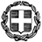 ΕΛΛΗΝΙΚΗ ΔΗΜΟΚΡΑΤΙΑΥΠΟΥΡΓΕΙΟ ΠΑΙΔΕΙΑΣ ΚΑΙ ΘΡΗΣΚΕΥΜΑΤΩΝΠΕΡΙΦΕΡΕΙΑΚΗ Δ/ΝΣΗ Π/ΘΜΙΑΣ &Δ/ΘΜΙΑΣ ΕΚΠ/ΣΗΣ ΘΕΣΣΑΛΙΑΣΠΕΡΙΦΕΡΕΙΑΚΟ ΚΕΝΤΡΟ ΕΚΠΑΙΔΕΥΤΙΚΟΥΣΧΕΔΙΑΣΜΟΥ (ΠΕ.Κ.Ε.Σ.) ΘΕΣΣΑΛΙΑΣΣΥΝΤΟΝΙΣΤΡΙΕΣ  ΕΚΠΑΙΔΕΥΤΙΚΟΥ ΕΡΓΟΥ ΠΕ 60Ταχ. Δ/νση      : Ηπείρου & Ανθ. Γαζή   Ταχ. Κώδικας  : 412 22 ΛάρισαΤηλέφωνο       : 2410619344 e-mail: moraititzeni@gmail.com  e-mail:artemispapademetriou@gmail.com                                       Λάρισα, 7/4/21                                        Α.Π:820     Προς: Νηπιαγωγούς Νηπιαγωγείων  Παιδαγωγικής                 ευθύνης Συντονιστριών Ε.Ε. Προσχολικής                        Μωραΐτη - Παπαδημητρίου                 Ν. Μαγνησίας, Ν. Λάρισας                  και Ν. Τρικάλων       Κοιν: 1. Διεύθυνση Α/θμιας Εκπαίδευσης                     Μαγνησίας                2. Διεύθυνση Α/θμιας Εκπαίδευσης Λάρισας                3. Διεύθυνση Α/θμιας Εκπαίδευσης Τρικάλων 